No.LUGARLUGARLUGARFECHAFECHAFECHAHORAHORAHORAHORAHORAHORAHORANo.LUGARLUGARLUGARFECHAFECHAFECHAINICIOINICIOINICIOFINFINFINFINCharla Virtual Facebook Live Alcaldía LocalCharla Virtual Facebook Live Alcaldía LocalCharla Virtual Facebook Live Alcaldía Local14/05/202114/05/202114/05/20213:00 pm3:00 pm3:00 pm5:00 pm5:00 pm5:00 pm5:00 pmTEMACharla: Convivencia con Animales de Compañía en Propiedad HorizontalCharla: Convivencia con Animales de Compañía en Propiedad HorizontalCharla: Convivencia con Animales de Compañía en Propiedad HorizontalCharla: Convivencia con Animales de Compañía en Propiedad HorizontalCharla: Convivencia con Animales de Compañía en Propiedad HorizontalCharla: Convivencia con Animales de Compañía en Propiedad HorizontalCharla: Convivencia con Animales de Compañía en Propiedad HorizontalCharla: Convivencia con Animales de Compañía en Propiedad HorizontalCharla: Convivencia con Animales de Compañía en Propiedad HorizontalCharla: Convivencia con Animales de Compañía en Propiedad HorizontalCharla: Convivencia con Animales de Compañía en Propiedad HorizontalCharla: Convivencia con Animales de Compañía en Propiedad HorizontalCharla: Convivencia con Animales de Compañía en Propiedad HorizontalTEMAORDEN DEL DÍAORDEN DEL DÍAORDEN DEL DÍAORDEN DEL DÍAORDEN DEL DÍAORDEN DEL DÍAORDEN DEL DÍAORDEN DEL DÍAORDEN DEL DÍAORDEN DEL DÍAORDEN DEL DÍAORDEN DEL DÍAORDEN DEL DÍAORDEN DEL DÍAPresentación de la sesiónPresentación de la sesiónPresentación de la sesiónPresentación de la sesiónPresentación de la sesiónPresentación de la sesiónPresentación de la sesiónPresentación de la sesiónPresentación de la sesiónPresentación de la sesiónPresentación de la sesiónPresentación de la sesiónPresentación de la sesiónPresentación de la sesiónCharla: Convivencia con Animales de Compañía en Propiedad HorizontalCharla: Convivencia con Animales de Compañía en Propiedad HorizontalCharla: Convivencia con Animales de Compañía en Propiedad HorizontalCharla: Convivencia con Animales de Compañía en Propiedad HorizontalCharla: Convivencia con Animales de Compañía en Propiedad HorizontalCharla: Convivencia con Animales de Compañía en Propiedad HorizontalCharla: Convivencia con Animales de Compañía en Propiedad HorizontalCharla: Convivencia con Animales de Compañía en Propiedad HorizontalCharla: Convivencia con Animales de Compañía en Propiedad HorizontalCharla: Convivencia con Animales de Compañía en Propiedad HorizontalCharla: Convivencia con Animales de Compañía en Propiedad HorizontalCharla: Convivencia con Animales de Compañía en Propiedad HorizontalCharla: Convivencia con Animales de Compañía en Propiedad HorizontalCharla: Convivencia con Animales de Compañía en Propiedad HorizontalNo.NOMBRES Y APELLIDOSNOMBRES Y APELLIDOSNOMBRES Y APELLIDOSNOMBRES Y APELLIDOSNOMBRES Y APELLIDOSCONVOCADOSCONVOCADOSINVITADOSINVITADOSASISTIÓASISTIÓASISTIÓASISTIÓNo.NOMBRES Y APELLIDOSNOMBRES Y APELLIDOSNOMBRES Y APELLIDOSNOMBRES Y APELLIDOSNOMBRES Y APELLIDOSCONVOCADOSCONVOCADOSINVITADOSINVITADOSSISINONO1.Delio Ladino  – Referente PYBA Alcaldía La CandelariaDelio Ladino  – Referente PYBA Alcaldía La CandelariaDelio Ladino  – Referente PYBA Alcaldía La CandelariaDelio Ladino  – Referente PYBA Alcaldía La CandelariaDelio Ladino  – Referente PYBA Alcaldía La CandelariaXXXX2.Santiago Salinas – Líder Propiedad Horizontal IDPYBASantiago Salinas – Líder Propiedad Horizontal IDPYBASantiago Salinas – Líder Propiedad Horizontal IDPYBASantiago Salinas – Líder Propiedad Horizontal IDPYBASantiago Salinas – Líder Propiedad Horizontal IDPYBAXXXX3.Andrea Benavides – Referente Participación Ciudadana IDPYBAAndrea Benavides – Referente Participación Ciudadana IDPYBAAndrea Benavides – Referente Participación Ciudadana IDPYBAAndrea Benavides – Referente Participación Ciudadana IDPYBAAndrea Benavides – Referente Participación Ciudadana IDPYBAXXXX*Se adjunta listado de asistencia de comunidad presente*Se adjunta listado de asistencia de comunidad presente*Se adjunta listado de asistencia de comunidad presente*Se adjunta listado de asistencia de comunidad presente*Se adjunta listado de asistencia de comunidad presenteTAREAS Y COMPROMISOS ANTERIORESTAREAS Y COMPROMISOS ANTERIORESTAREAS Y COMPROMISOS ANTERIORESTAREAS Y COMPROMISOS ANTERIORESTAREAS Y COMPROMISOS ANTERIORESTAREAS Y COMPROMISOS ANTERIORESTAREAS Y COMPROMISOS ANTERIORESTAREAS Y COMPROMISOS ANTERIORESTAREAS Y COMPROMISOS ANTERIORESTAREAS Y COMPROMISOS ANTERIORESTAREAS Y COMPROMISOS ANTERIORESTAREAS Y COMPROMISOS ANTERIORESTAREAS Y COMPROMISOS ANTERIORESTAREAS Y COMPROMISOS ANTERIORESNo.ACCIÓNRESPONSABLEPLAZOPLAZOSEGUIMIENTOSEGUIMIENTOSEGUIMIENTOSEGUIMIENTOSEGUIMIENTOSEGUIMIENTOFINALIZADOFINALIZADOFINALIZADONo.ACCIÓNRESPONSABLEPLAZOPLAZOSEGUIMIENTOSEGUIMIENTOSEGUIMIENTOSEGUIMIENTOSEGUIMIENTOSEGUIMIENTOSISINO1. Presentación de la sesiónSe inició el conversatorio por parte de Delio Ladino, referente de protección y bienestar animal de la Alcaldía Local de La Candelaria. Acto seguido se presentaron los participantes, se dio la  palabra al consejero de propiedad horizontal de la localidad  y luego a la consejera pyba. Interviene andrea benavides presentando las acciones del instituto en la localidad y realiza una introduccion a santiago salinas referente del instituto en propiedad horizontal. 2. Charla: Convivencia con Animales de Compañía en Propiedad HorizontalDespues de la presentacion inicia la intervencion de Santiago Salinas quien inicia magistralmente desde el concepto de tenencia responsabel, haciendo precision en relacion a la categoria de animales de compania diferenciandola de mascotas y la carga antropocentrica implicita en las misma. Se parte en la presentacion del estatus juridico de los animales como seres sintientes y sujetos de proteccion constitucional senalando la evolucion normativa desde el 91 haciendo enfasis en la sentencia t 035 de 1997. A apartir de alli  se aborda la tenencia responsable de animales de compañía, el derecho a la tenencia de animales de compañía en unidades residenciales y vivienda, su relacion con la Ley 675 de 2001, Ley 746 del 2002, Ley 1801 de 2016 Código Nacional de Policía y las sanciones en el mismo. Así mismo se expusieron los canales de atención del Instituto Distrital de Protección y Bienestar Animal.Acto seguido la comunidad socializó preguntas e inquietudes sobre casos sucedidos en sus lugares de vivienda, las cuales fueron respondidas por Santiago. Así mismo, se solicitó por parte de las y los asistentes  el envío del  material.. Se indicó que, se enviará a los correos inscritos en el formulario de asistencia. 2. 1. Presentación de la sesiónSe inició el conversatorio por parte de Delio Ladino, referente de protección y bienestar animal de la Alcaldía Local de La Candelaria. Acto seguido se presentaron los participantes, se dio la  palabra al consejero de propiedad horizontal de la localidad  y luego a la consejera pyba. Interviene andrea benavides presentando las acciones del instituto en la localidad y realiza una introduccion a santiago salinas referente del instituto en propiedad horizontal. 2. Charla: Convivencia con Animales de Compañía en Propiedad HorizontalDespues de la presentacion inicia la intervencion de Santiago Salinas quien inicia magistralmente desde el concepto de tenencia responsabel, haciendo precision en relacion a la categoria de animales de compania diferenciandola de mascotas y la carga antropocentrica implicita en las misma. Se parte en la presentacion del estatus juridico de los animales como seres sintientes y sujetos de proteccion constitucional senalando la evolucion normativa desde el 91 haciendo enfasis en la sentencia t 035 de 1997. A apartir de alli  se aborda la tenencia responsable de animales de compañía, el derecho a la tenencia de animales de compañía en unidades residenciales y vivienda, su relacion con la Ley 675 de 2001, Ley 746 del 2002, Ley 1801 de 2016 Código Nacional de Policía y las sanciones en el mismo. Así mismo se expusieron los canales de atención del Instituto Distrital de Protección y Bienestar Animal.Acto seguido la comunidad socializó preguntas e inquietudes sobre casos sucedidos en sus lugares de vivienda, las cuales fueron respondidas por Santiago. Así mismo, se solicitó por parte de las y los asistentes  el envío del  material.. Se indicó que, se enviará a los correos inscritos en el formulario de asistencia. 2. 1. Presentación de la sesiónSe inició el conversatorio por parte de Delio Ladino, referente de protección y bienestar animal de la Alcaldía Local de La Candelaria. Acto seguido se presentaron los participantes, se dio la  palabra al consejero de propiedad horizontal de la localidad  y luego a la consejera pyba. Interviene andrea benavides presentando las acciones del instituto en la localidad y realiza una introduccion a santiago salinas referente del instituto en propiedad horizontal. 2. Charla: Convivencia con Animales de Compañía en Propiedad HorizontalDespues de la presentacion inicia la intervencion de Santiago Salinas quien inicia magistralmente desde el concepto de tenencia responsabel, haciendo precision en relacion a la categoria de animales de compania diferenciandola de mascotas y la carga antropocentrica implicita en las misma. Se parte en la presentacion del estatus juridico de los animales como seres sintientes y sujetos de proteccion constitucional senalando la evolucion normativa desde el 91 haciendo enfasis en la sentencia t 035 de 1997. A apartir de alli  se aborda la tenencia responsable de animales de compañía, el derecho a la tenencia de animales de compañía en unidades residenciales y vivienda, su relacion con la Ley 675 de 2001, Ley 746 del 2002, Ley 1801 de 2016 Código Nacional de Policía y las sanciones en el mismo. Así mismo se expusieron los canales de atención del Instituto Distrital de Protección y Bienestar Animal.Acto seguido la comunidad socializó preguntas e inquietudes sobre casos sucedidos en sus lugares de vivienda, las cuales fueron respondidas por Santiago. Así mismo, se solicitó por parte de las y los asistentes  el envío del  material.. Se indicó que, se enviará a los correos inscritos en el formulario de asistencia. 2. 1. Presentación de la sesiónSe inició el conversatorio por parte de Delio Ladino, referente de protección y bienestar animal de la Alcaldía Local de La Candelaria. Acto seguido se presentaron los participantes, se dio la  palabra al consejero de propiedad horizontal de la localidad  y luego a la consejera pyba. Interviene andrea benavides presentando las acciones del instituto en la localidad y realiza una introduccion a santiago salinas referente del instituto en propiedad horizontal. 2. Charla: Convivencia con Animales de Compañía en Propiedad HorizontalDespues de la presentacion inicia la intervencion de Santiago Salinas quien inicia magistralmente desde el concepto de tenencia responsabel, haciendo precision en relacion a la categoria de animales de compania diferenciandola de mascotas y la carga antropocentrica implicita en las misma. Se parte en la presentacion del estatus juridico de los animales como seres sintientes y sujetos de proteccion constitucional senalando la evolucion normativa desde el 91 haciendo enfasis en la sentencia t 035 de 1997. A apartir de alli  se aborda la tenencia responsable de animales de compañía, el derecho a la tenencia de animales de compañía en unidades residenciales y vivienda, su relacion con la Ley 675 de 2001, Ley 746 del 2002, Ley 1801 de 2016 Código Nacional de Policía y las sanciones en el mismo. Así mismo se expusieron los canales de atención del Instituto Distrital de Protección y Bienestar Animal.Acto seguido la comunidad socializó preguntas e inquietudes sobre casos sucedidos en sus lugares de vivienda, las cuales fueron respondidas por Santiago. Así mismo, se solicitó por parte de las y los asistentes  el envío del  material.. Se indicó que, se enviará a los correos inscritos en el formulario de asistencia. 2. 1. Presentación de la sesiónSe inició el conversatorio por parte de Delio Ladino, referente de protección y bienestar animal de la Alcaldía Local de La Candelaria. Acto seguido se presentaron los participantes, se dio la  palabra al consejero de propiedad horizontal de la localidad  y luego a la consejera pyba. Interviene andrea benavides presentando las acciones del instituto en la localidad y realiza una introduccion a santiago salinas referente del instituto en propiedad horizontal. 2. Charla: Convivencia con Animales de Compañía en Propiedad HorizontalDespues de la presentacion inicia la intervencion de Santiago Salinas quien inicia magistralmente desde el concepto de tenencia responsabel, haciendo precision en relacion a la categoria de animales de compania diferenciandola de mascotas y la carga antropocentrica implicita en las misma. Se parte en la presentacion del estatus juridico de los animales como seres sintientes y sujetos de proteccion constitucional senalando la evolucion normativa desde el 91 haciendo enfasis en la sentencia t 035 de 1997. A apartir de alli  se aborda la tenencia responsable de animales de compañía, el derecho a la tenencia de animales de compañía en unidades residenciales y vivienda, su relacion con la Ley 675 de 2001, Ley 746 del 2002, Ley 1801 de 2016 Código Nacional de Policía y las sanciones en el mismo. Así mismo se expusieron los canales de atención del Instituto Distrital de Protección y Bienestar Animal.Acto seguido la comunidad socializó preguntas e inquietudes sobre casos sucedidos en sus lugares de vivienda, las cuales fueron respondidas por Santiago. Así mismo, se solicitó por parte de las y los asistentes  el envío del  material.. Se indicó que, se enviará a los correos inscritos en el formulario de asistencia. 2. 1. Presentación de la sesiónSe inició el conversatorio por parte de Delio Ladino, referente de protección y bienestar animal de la Alcaldía Local de La Candelaria. Acto seguido se presentaron los participantes, se dio la  palabra al consejero de propiedad horizontal de la localidad  y luego a la consejera pyba. Interviene andrea benavides presentando las acciones del instituto en la localidad y realiza una introduccion a santiago salinas referente del instituto en propiedad horizontal. 2. Charla: Convivencia con Animales de Compañía en Propiedad HorizontalDespues de la presentacion inicia la intervencion de Santiago Salinas quien inicia magistralmente desde el concepto de tenencia responsabel, haciendo precision en relacion a la categoria de animales de compania diferenciandola de mascotas y la carga antropocentrica implicita en las misma. Se parte en la presentacion del estatus juridico de los animales como seres sintientes y sujetos de proteccion constitucional senalando la evolucion normativa desde el 91 haciendo enfasis en la sentencia t 035 de 1997. A apartir de alli  se aborda la tenencia responsable de animales de compañía, el derecho a la tenencia de animales de compañía en unidades residenciales y vivienda, su relacion con la Ley 675 de 2001, Ley 746 del 2002, Ley 1801 de 2016 Código Nacional de Policía y las sanciones en el mismo. Así mismo se expusieron los canales de atención del Instituto Distrital de Protección y Bienestar Animal.Acto seguido la comunidad socializó preguntas e inquietudes sobre casos sucedidos en sus lugares de vivienda, las cuales fueron respondidas por Santiago. Así mismo, se solicitó por parte de las y los asistentes  el envío del  material.. Se indicó que, se enviará a los correos inscritos en el formulario de asistencia. 2. 1. Presentación de la sesiónSe inició el conversatorio por parte de Delio Ladino, referente de protección y bienestar animal de la Alcaldía Local de La Candelaria. Acto seguido se presentaron los participantes, se dio la  palabra al consejero de propiedad horizontal de la localidad  y luego a la consejera pyba. Interviene andrea benavides presentando las acciones del instituto en la localidad y realiza una introduccion a santiago salinas referente del instituto en propiedad horizontal. 2. Charla: Convivencia con Animales de Compañía en Propiedad HorizontalDespues de la presentacion inicia la intervencion de Santiago Salinas quien inicia magistralmente desde el concepto de tenencia responsabel, haciendo precision en relacion a la categoria de animales de compania diferenciandola de mascotas y la carga antropocentrica implicita en las misma. Se parte en la presentacion del estatus juridico de los animales como seres sintientes y sujetos de proteccion constitucional senalando la evolucion normativa desde el 91 haciendo enfasis en la sentencia t 035 de 1997. A apartir de alli  se aborda la tenencia responsable de animales de compañía, el derecho a la tenencia de animales de compañía en unidades residenciales y vivienda, su relacion con la Ley 675 de 2001, Ley 746 del 2002, Ley 1801 de 2016 Código Nacional de Policía y las sanciones en el mismo. Así mismo se expusieron los canales de atención del Instituto Distrital de Protección y Bienestar Animal.Acto seguido la comunidad socializó preguntas e inquietudes sobre casos sucedidos en sus lugares de vivienda, las cuales fueron respondidas por Santiago. Así mismo, se solicitó por parte de las y los asistentes  el envío del  material.. Se indicó que, se enviará a los correos inscritos en el formulario de asistencia. 2. 1. Presentación de la sesiónSe inició el conversatorio por parte de Delio Ladino, referente de protección y bienestar animal de la Alcaldía Local de La Candelaria. Acto seguido se presentaron los participantes, se dio la  palabra al consejero de propiedad horizontal de la localidad  y luego a la consejera pyba. Interviene andrea benavides presentando las acciones del instituto en la localidad y realiza una introduccion a santiago salinas referente del instituto en propiedad horizontal. 2. Charla: Convivencia con Animales de Compañía en Propiedad HorizontalDespues de la presentacion inicia la intervencion de Santiago Salinas quien inicia magistralmente desde el concepto de tenencia responsabel, haciendo precision en relacion a la categoria de animales de compania diferenciandola de mascotas y la carga antropocentrica implicita en las misma. Se parte en la presentacion del estatus juridico de los animales como seres sintientes y sujetos de proteccion constitucional senalando la evolucion normativa desde el 91 haciendo enfasis en la sentencia t 035 de 1997. A apartir de alli  se aborda la tenencia responsable de animales de compañía, el derecho a la tenencia de animales de compañía en unidades residenciales y vivienda, su relacion con la Ley 675 de 2001, Ley 746 del 2002, Ley 1801 de 2016 Código Nacional de Policía y las sanciones en el mismo. Así mismo se expusieron los canales de atención del Instituto Distrital de Protección y Bienestar Animal.Acto seguido la comunidad socializó preguntas e inquietudes sobre casos sucedidos en sus lugares de vivienda, las cuales fueron respondidas por Santiago. Así mismo, se solicitó por parte de las y los asistentes  el envío del  material.. Se indicó que, se enviará a los correos inscritos en el formulario de asistencia. 2. 1. Presentación de la sesiónSe inició el conversatorio por parte de Delio Ladino, referente de protección y bienestar animal de la Alcaldía Local de La Candelaria. Acto seguido se presentaron los participantes, se dio la  palabra al consejero de propiedad horizontal de la localidad  y luego a la consejera pyba. Interviene andrea benavides presentando las acciones del instituto en la localidad y realiza una introduccion a santiago salinas referente del instituto en propiedad horizontal. 2. Charla: Convivencia con Animales de Compañía en Propiedad HorizontalDespues de la presentacion inicia la intervencion de Santiago Salinas quien inicia magistralmente desde el concepto de tenencia responsabel, haciendo precision en relacion a la categoria de animales de compania diferenciandola de mascotas y la carga antropocentrica implicita en las misma. Se parte en la presentacion del estatus juridico de los animales como seres sintientes y sujetos de proteccion constitucional senalando la evolucion normativa desde el 91 haciendo enfasis en la sentencia t 035 de 1997. A apartir de alli  se aborda la tenencia responsable de animales de compañía, el derecho a la tenencia de animales de compañía en unidades residenciales y vivienda, su relacion con la Ley 675 de 2001, Ley 746 del 2002, Ley 1801 de 2016 Código Nacional de Policía y las sanciones en el mismo. Así mismo se expusieron los canales de atención del Instituto Distrital de Protección y Bienestar Animal.Acto seguido la comunidad socializó preguntas e inquietudes sobre casos sucedidos en sus lugares de vivienda, las cuales fueron respondidas por Santiago. Así mismo, se solicitó por parte de las y los asistentes  el envío del  material.. Se indicó que, se enviará a los correos inscritos en el formulario de asistencia. 2. 1. Presentación de la sesiónSe inició el conversatorio por parte de Delio Ladino, referente de protección y bienestar animal de la Alcaldía Local de La Candelaria. Acto seguido se presentaron los participantes, se dio la  palabra al consejero de propiedad horizontal de la localidad  y luego a la consejera pyba. Interviene andrea benavides presentando las acciones del instituto en la localidad y realiza una introduccion a santiago salinas referente del instituto en propiedad horizontal. 2. Charla: Convivencia con Animales de Compañía en Propiedad HorizontalDespues de la presentacion inicia la intervencion de Santiago Salinas quien inicia magistralmente desde el concepto de tenencia responsabel, haciendo precision en relacion a la categoria de animales de compania diferenciandola de mascotas y la carga antropocentrica implicita en las misma. Se parte en la presentacion del estatus juridico de los animales como seres sintientes y sujetos de proteccion constitucional senalando la evolucion normativa desde el 91 haciendo enfasis en la sentencia t 035 de 1997. A apartir de alli  se aborda la tenencia responsable de animales de compañía, el derecho a la tenencia de animales de compañía en unidades residenciales y vivienda, su relacion con la Ley 675 de 2001, Ley 746 del 2002, Ley 1801 de 2016 Código Nacional de Policía y las sanciones en el mismo. Así mismo se expusieron los canales de atención del Instituto Distrital de Protección y Bienestar Animal.Acto seguido la comunidad socializó preguntas e inquietudes sobre casos sucedidos en sus lugares de vivienda, las cuales fueron respondidas por Santiago. Así mismo, se solicitó por parte de las y los asistentes  el envío del  material.. Se indicó que, se enviará a los correos inscritos en el formulario de asistencia. 2. 1. Presentación de la sesiónSe inició el conversatorio por parte de Delio Ladino, referente de protección y bienestar animal de la Alcaldía Local de La Candelaria. Acto seguido se presentaron los participantes, se dio la  palabra al consejero de propiedad horizontal de la localidad  y luego a la consejera pyba. Interviene andrea benavides presentando las acciones del instituto en la localidad y realiza una introduccion a santiago salinas referente del instituto en propiedad horizontal. 2. Charla: Convivencia con Animales de Compañía en Propiedad HorizontalDespues de la presentacion inicia la intervencion de Santiago Salinas quien inicia magistralmente desde el concepto de tenencia responsabel, haciendo precision en relacion a la categoria de animales de compania diferenciandola de mascotas y la carga antropocentrica implicita en las misma. Se parte en la presentacion del estatus juridico de los animales como seres sintientes y sujetos de proteccion constitucional senalando la evolucion normativa desde el 91 haciendo enfasis en la sentencia t 035 de 1997. A apartir de alli  se aborda la tenencia responsable de animales de compañía, el derecho a la tenencia de animales de compañía en unidades residenciales y vivienda, su relacion con la Ley 675 de 2001, Ley 746 del 2002, Ley 1801 de 2016 Código Nacional de Policía y las sanciones en el mismo. Así mismo se expusieron los canales de atención del Instituto Distrital de Protección y Bienestar Animal.Acto seguido la comunidad socializó preguntas e inquietudes sobre casos sucedidos en sus lugares de vivienda, las cuales fueron respondidas por Santiago. Así mismo, se solicitó por parte de las y los asistentes  el envío del  material.. Se indicó que, se enviará a los correos inscritos en el formulario de asistencia. 2. 1. Presentación de la sesiónSe inició el conversatorio por parte de Delio Ladino, referente de protección y bienestar animal de la Alcaldía Local de La Candelaria. Acto seguido se presentaron los participantes, se dio la  palabra al consejero de propiedad horizontal de la localidad  y luego a la consejera pyba. Interviene andrea benavides presentando las acciones del instituto en la localidad y realiza una introduccion a santiago salinas referente del instituto en propiedad horizontal. 2. Charla: Convivencia con Animales de Compañía en Propiedad HorizontalDespues de la presentacion inicia la intervencion de Santiago Salinas quien inicia magistralmente desde el concepto de tenencia responsabel, haciendo precision en relacion a la categoria de animales de compania diferenciandola de mascotas y la carga antropocentrica implicita en las misma. Se parte en la presentacion del estatus juridico de los animales como seres sintientes y sujetos de proteccion constitucional senalando la evolucion normativa desde el 91 haciendo enfasis en la sentencia t 035 de 1997. A apartir de alli  se aborda la tenencia responsable de animales de compañía, el derecho a la tenencia de animales de compañía en unidades residenciales y vivienda, su relacion con la Ley 675 de 2001, Ley 746 del 2002, Ley 1801 de 2016 Código Nacional de Policía y las sanciones en el mismo. Así mismo se expusieron los canales de atención del Instituto Distrital de Protección y Bienestar Animal.Acto seguido la comunidad socializó preguntas e inquietudes sobre casos sucedidos en sus lugares de vivienda, las cuales fueron respondidas por Santiago. Así mismo, se solicitó por parte de las y los asistentes  el envío del  material.. Se indicó que, se enviará a los correos inscritos en el formulario de asistencia. 2. 1. Presentación de la sesiónSe inició el conversatorio por parte de Delio Ladino, referente de protección y bienestar animal de la Alcaldía Local de La Candelaria. Acto seguido se presentaron los participantes, se dio la  palabra al consejero de propiedad horizontal de la localidad  y luego a la consejera pyba. Interviene andrea benavides presentando las acciones del instituto en la localidad y realiza una introduccion a santiago salinas referente del instituto en propiedad horizontal. 2. Charla: Convivencia con Animales de Compañía en Propiedad HorizontalDespues de la presentacion inicia la intervencion de Santiago Salinas quien inicia magistralmente desde el concepto de tenencia responsabel, haciendo precision en relacion a la categoria de animales de compania diferenciandola de mascotas y la carga antropocentrica implicita en las misma. Se parte en la presentacion del estatus juridico de los animales como seres sintientes y sujetos de proteccion constitucional senalando la evolucion normativa desde el 91 haciendo enfasis en la sentencia t 035 de 1997. A apartir de alli  se aborda la tenencia responsable de animales de compañía, el derecho a la tenencia de animales de compañía en unidades residenciales y vivienda, su relacion con la Ley 675 de 2001, Ley 746 del 2002, Ley 1801 de 2016 Código Nacional de Policía y las sanciones en el mismo. Así mismo se expusieron los canales de atención del Instituto Distrital de Protección y Bienestar Animal.Acto seguido la comunidad socializó preguntas e inquietudes sobre casos sucedidos en sus lugares de vivienda, las cuales fueron respondidas por Santiago. Así mismo, se solicitó por parte de las y los asistentes  el envío del  material.. Se indicó que, se enviará a los correos inscritos en el formulario de asistencia. 2. 1. Presentación de la sesiónSe inició el conversatorio por parte de Delio Ladino, referente de protección y bienestar animal de la Alcaldía Local de La Candelaria. Acto seguido se presentaron los participantes, se dio la  palabra al consejero de propiedad horizontal de la localidad  y luego a la consejera pyba. Interviene andrea benavides presentando las acciones del instituto en la localidad y realiza una introduccion a santiago salinas referente del instituto en propiedad horizontal. 2. Charla: Convivencia con Animales de Compañía en Propiedad HorizontalDespues de la presentacion inicia la intervencion de Santiago Salinas quien inicia magistralmente desde el concepto de tenencia responsabel, haciendo precision en relacion a la categoria de animales de compania diferenciandola de mascotas y la carga antropocentrica implicita en las misma. Se parte en la presentacion del estatus juridico de los animales como seres sintientes y sujetos de proteccion constitucional senalando la evolucion normativa desde el 91 haciendo enfasis en la sentencia t 035 de 1997. A apartir de alli  se aborda la tenencia responsable de animales de compañía, el derecho a la tenencia de animales de compañía en unidades residenciales y vivienda, su relacion con la Ley 675 de 2001, Ley 746 del 2002, Ley 1801 de 2016 Código Nacional de Policía y las sanciones en el mismo. Así mismo se expusieron los canales de atención del Instituto Distrital de Protección y Bienestar Animal.Acto seguido la comunidad socializó preguntas e inquietudes sobre casos sucedidos en sus lugares de vivienda, las cuales fueron respondidas por Santiago. Así mismo, se solicitó por parte de las y los asistentes  el envío del  material.. Se indicó que, se enviará a los correos inscritos en el formulario de asistencia. 2. TAREAS Y COMPROMISOSTAREAS Y COMPROMISOSTAREAS Y COMPROMISOSTAREAS Y COMPROMISOSTAREAS Y COMPROMISOSTAREAS Y COMPROMISOSTAREAS Y COMPROMISOSTAREAS Y COMPROMISOSTAREAS Y COMPROMISOSTAREAS Y COMPROMISOSTAREAS Y COMPROMISOSTAREAS Y COMPROMISOSTAREAS Y COMPROMISOSTAREAS Y COMPROMISOSNo.ACCIÓNACCIÓNACCIÓNACCIÓNRESPONSABLERESPONSABLERESPONSABLERESPONSABLEPLAZOPLAZOPLAZOPLAZOPLAZO1.Enviar material presentado a registrados Enviar material presentado a registrados Enviar material presentado a registrados Enviar material presentado a registrados IDPYBAIDPYBAIDPYBAIDPYBAIndefinidoIndefinidoIndefinidoIndefinidoIndefinido2.COMENTARIOS Y OBSERVACIONESCOMENTARIOS Y OBSERVACIONESCOMENTARIOS Y OBSERVACIONES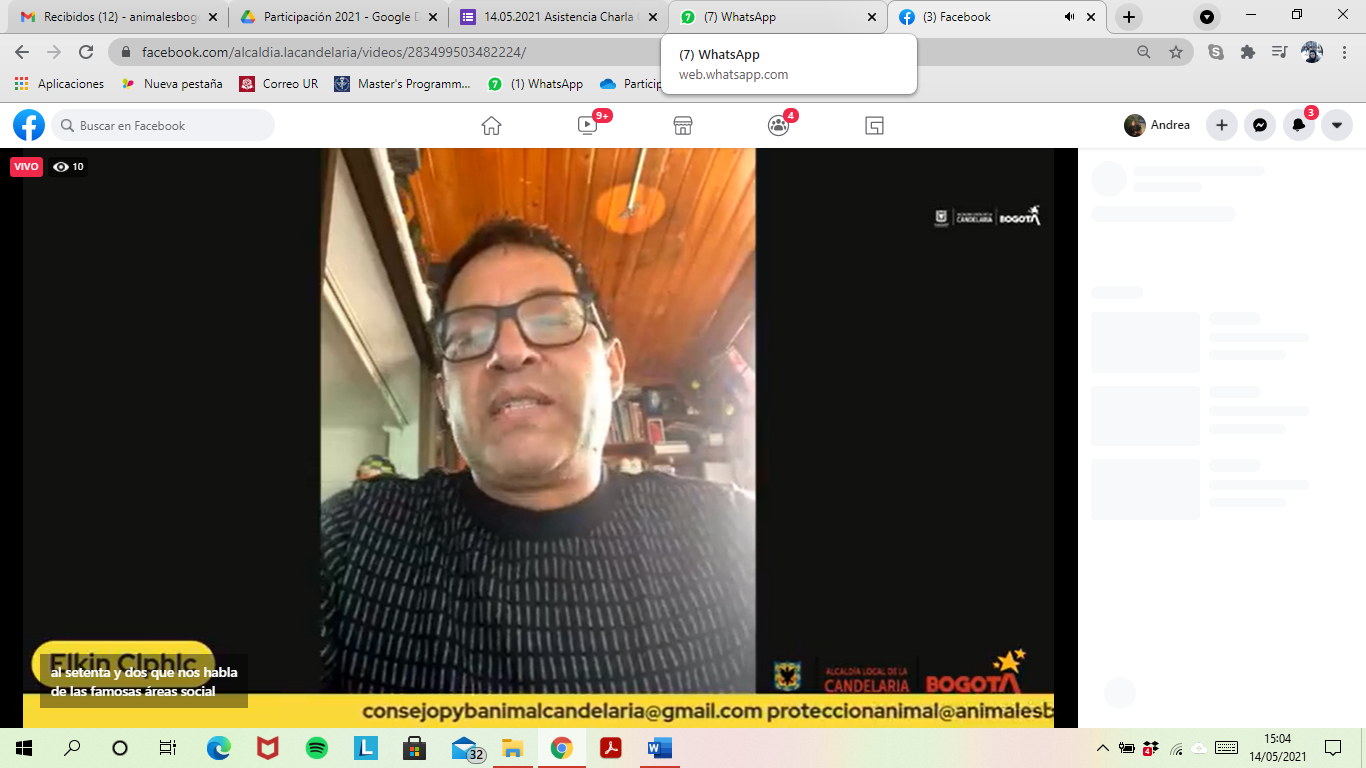 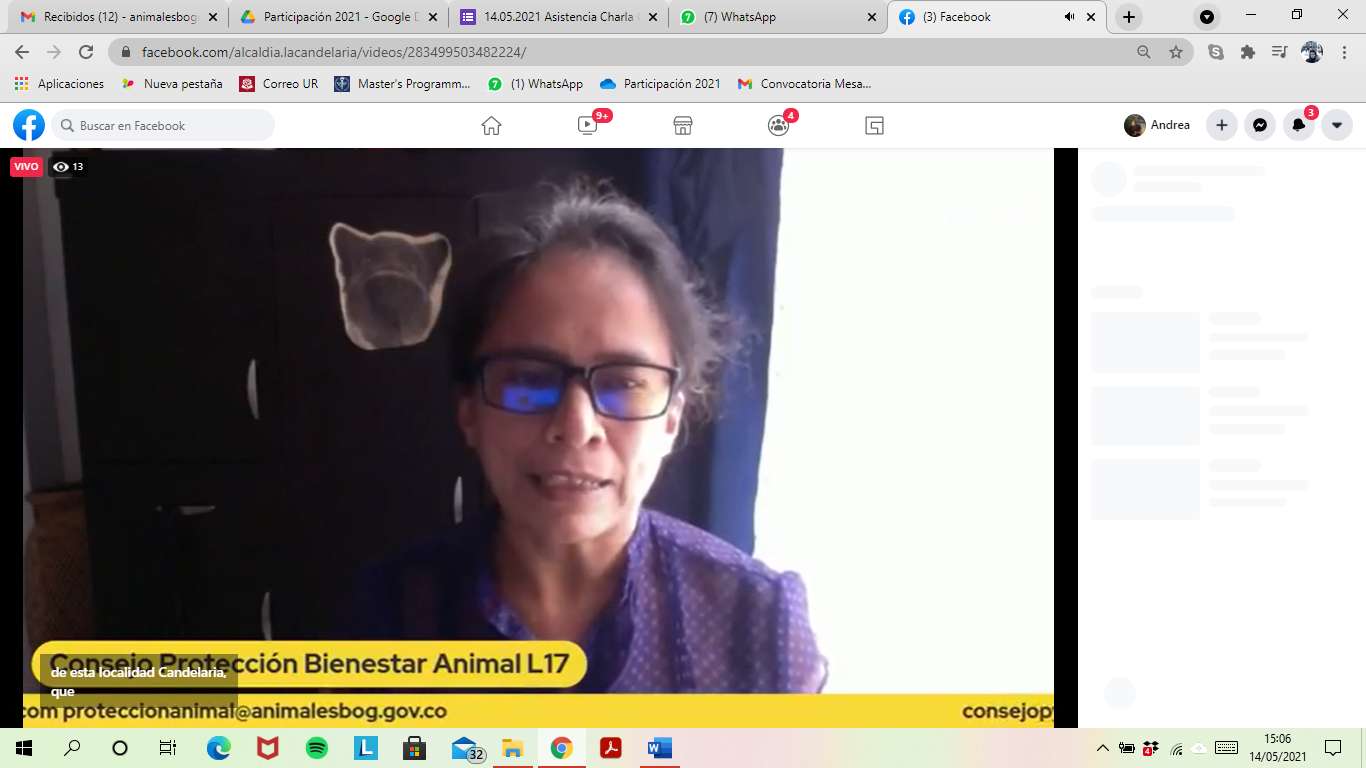 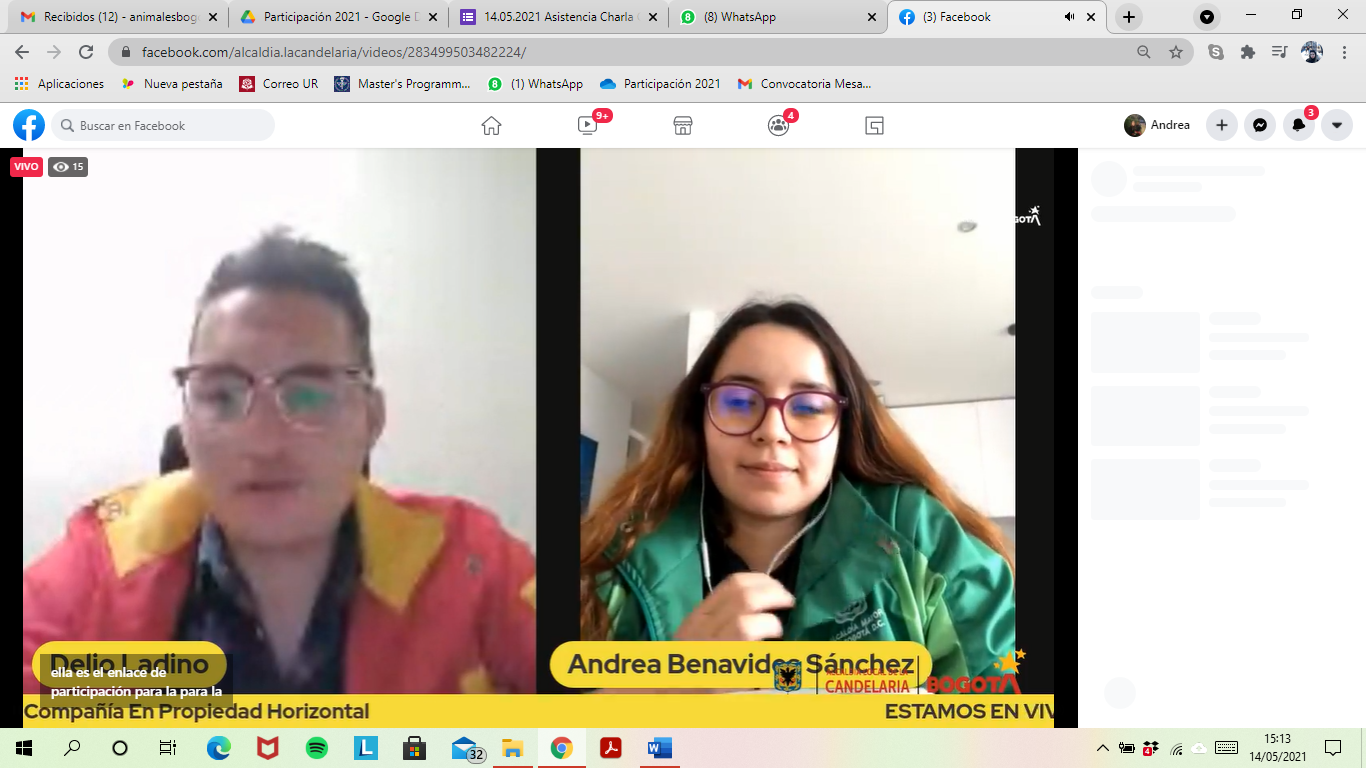 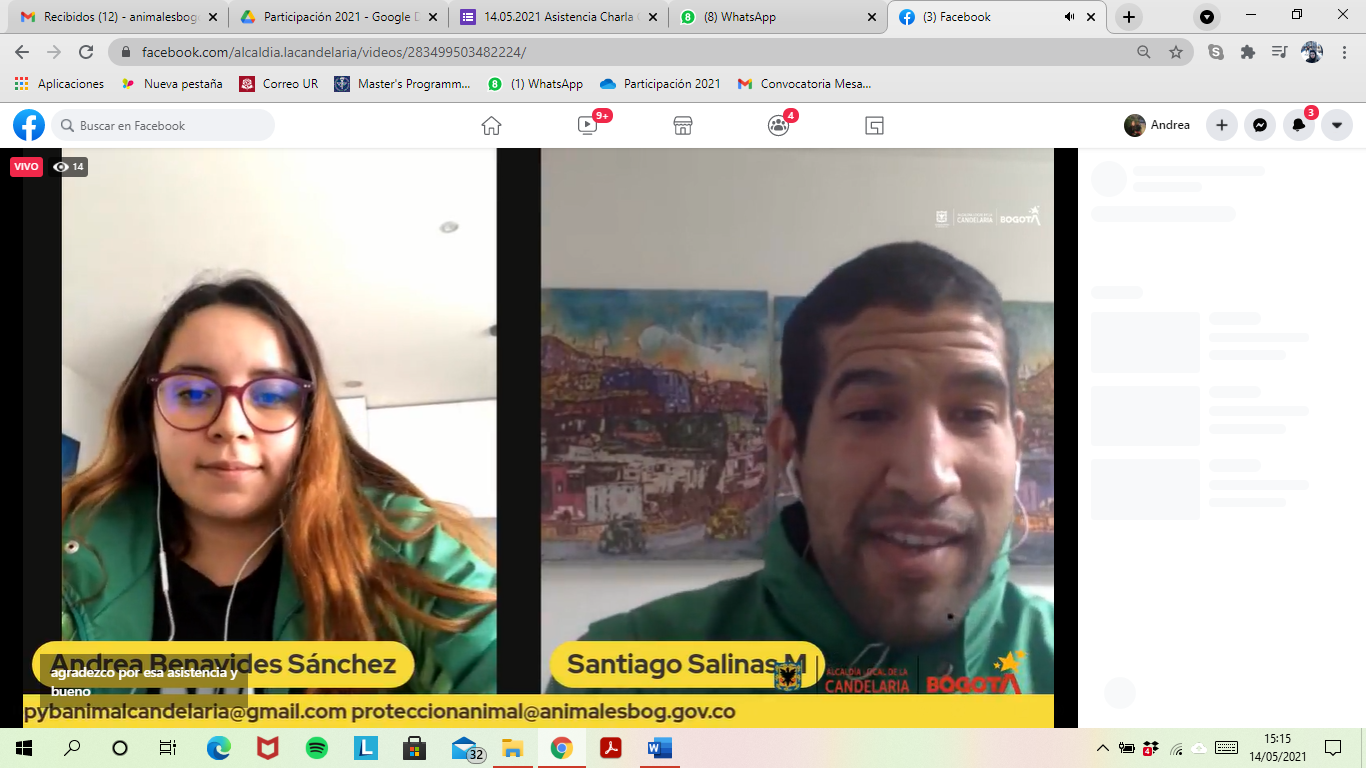 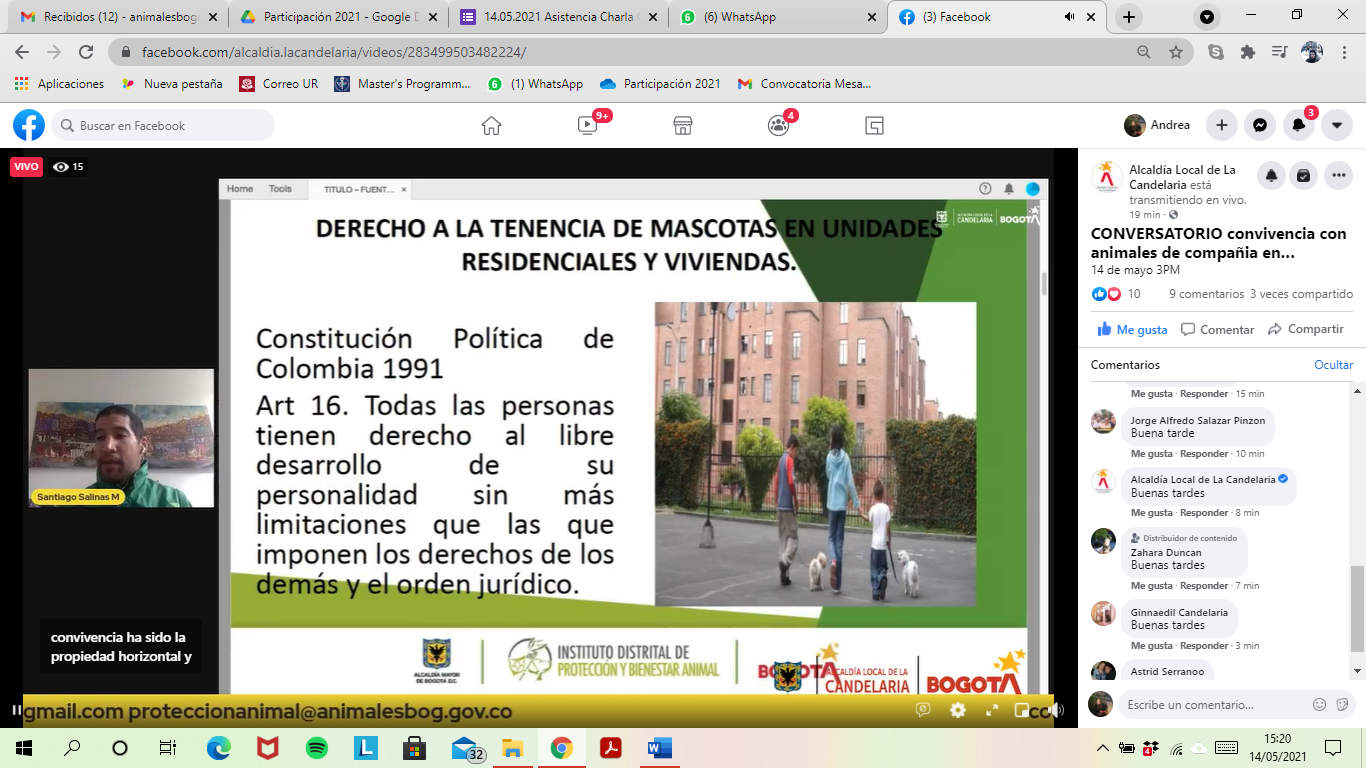 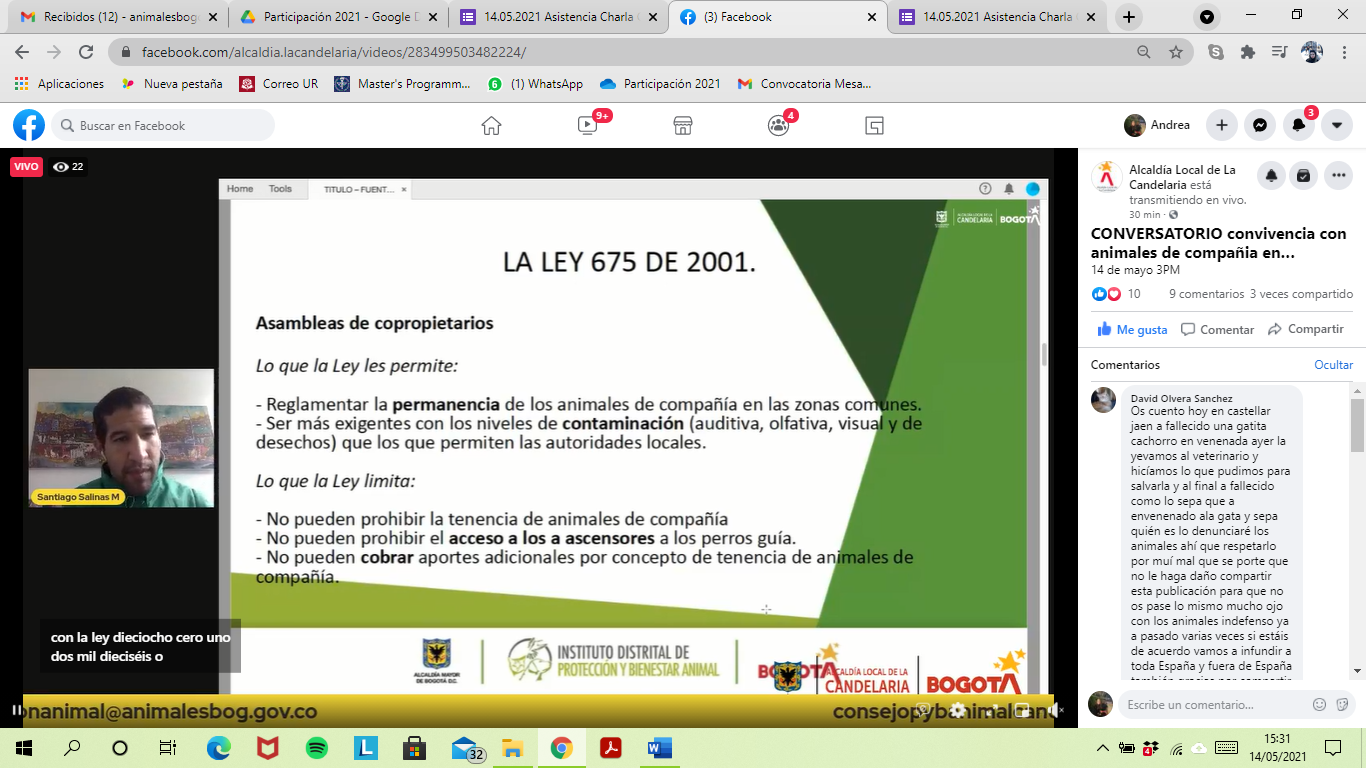 APROBÓAPROBÓAPROBÓNOMBRE Y APELLIDOCARGO/ENTIDADFIRMADelio LadinoReferente Pyba La Candelaria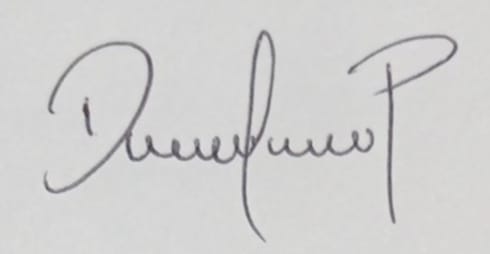 ELABORÓELABORÓELABORÓNOMBRE Y APELLIDOCARGO/ENTIDADFIRMA
Andrea Benavides SánchezEnlace territorial-IDPYBA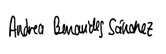 EVENTOCharla: Convivencia con Animales de Compañía en Propiedad HorizontalCharla: Convivencia con Animales de Compañía en Propiedad HorizontalCharla: Convivencia con Animales de Compañía en Propiedad HorizontalCharla: Convivencia con Animales de Compañía en Propiedad HorizontalCharla: Convivencia con Animales de Compañía en Propiedad HorizontalCharla: Convivencia con Animales de Compañía en Propiedad HorizontalCharla: Convivencia con Animales de Compañía en Propiedad HorizontalRESPONSABLEAndrea Benavides y Delio LadinoAndrea Benavides y Delio LadinoAndrea Benavides y Delio LadinoAndrea Benavides y Delio LadinoAndrea Benavides y Delio LadinoAndrea Benavides y Delio LadinoAndrea Benavides y Delio LadinoFECHA14-05-2021HORA INICIO3:00 pmHORA FINAL5:00 pmLUGARPlataforma Facebook LiveN°NOMBREDEPENDENCIA / ENTIDADTELEFONOCORREO ELECTRONICOFIRMA1Andrea Benavides IDPYBA / Participación Ciudadana3159265239animalesbogcentro@gmail.com2Santiago SalinasIDPYBA / Participación Ciudadana3Delio LadinoAlcaldía Local La CandelariaDelio.ladino@gobiernobogota.gov.co